ANAND V PAI 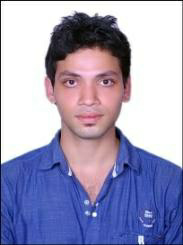 LAKSHMI NIVASKADAKKARAPPALLY POCHERTHALA, ALAPPUZHAKERALA,INDIA, Contact:  +918137881413Email:anandpai0523@gmail.com            anand6048@gmail.comCURRICULUM VITAEPERSONAL DATA Name			 :	ANAND V PAIPosition                           :          Crane operatorDate of Birth		:	23-MAY-1989Nationality		:	INDIANPassPort No		:	Z4134740Date of issue		: 	07-03-2017Date of Expiry		:	06-03-2027Place of Issue		:	COCHIN Indian CDC    Indian                 :              MUM394200Language Known           :              English,Hindi,Konkani,MalayalamEMPLOYMENT HISTORY SUMMARY (DRILLING INDUSTRY)EDUCATIONAL QUALIFICATION Year	Details2005	 SECONDARY SCHOOL LEAVING CERTIFICATEPROFESSIONAL TRAININGYear	Details2006     ELECTRICAL & ELECTRONIC TECHNICIAN2007     DIPLOMA IN FIRE & SAFETY2007     STCW’95 COURSES(PST,PSSR,FPFF,EFA,HUET)2017      FOET (OPITO)2015    OFFSHORE CRANE OPERATOR  UK STAGE 3 & RINA STAGE 3DECLARATIONI hereby declare that the above furnished statements are true and correct to the best of my knowledgeand my beliefPlace:  CHERTHALA                                                                                                  Your’s Faithfully                                                                                                                                      ANAND V PAIDurationDesignationName of Vessel/RigVessel/RigCOMPANY  09/08/2018       TOTILL DATECRANE OPERATORABAN ABRAHAMDRILLSHIPABAN SINGAPORE LTD30/03/2018       TO04/08/2018CRANE OPERATORPLATINUM EXPLORER DRILL SHIP(DP3)VANTAGE DRILLING23/06/2017      TO 16/03/2020DECK FOREMANABAN ABRAHAMDRILL SHIP (DP2)ABAN SINGAPORE LTD26/04 /14      TO 19/05/2017LEAD ROUSTABOUTBOLETTE DOLPHINCOLOMBIA IVORYCOASTDRILL SHIP 6th genertionDOLPHIN DRILLING25 /11/13 TO 28 /03/14CRANE OPERATORNOBLE DUCHESINDIA, KAKINADADRILL SHIPNOBLE28/08/13 TO 20/11/13ROUSTABOUTGSF RIG 140INDIA, KAKINADASEMI SUBTRANSOCEAN16/12/11 TO 15/07/13ROUSTABOUTNOBLE DUCHESINDIA, VAIZAGDRILL SHIPNOBLE12/12/09 TO 5/11/11ROUSTABOUTSAGAR VIJAYINDIA,VAIZAGDRILL SHIPONGC